Тематический план занятий лекционного типапо дисциплине «Гистология»для обучающихсяпо направлению подготовки «Биология», профиль Генетикана 2023-2024 учебный год  - тема 2  - сущностное содержание Обсуждено на заседании кафедры гистологии, эмбриологии, цитологии, протокол № 10 от «06» июня 2023 г.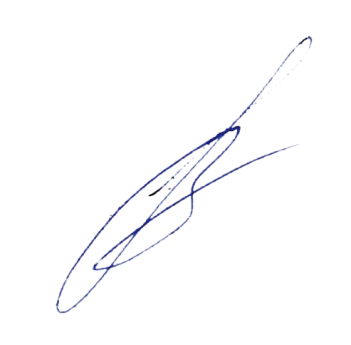 Заведующий кафедрой  					В.Л. Загребин№Темы занятий лекционного типаЧасы (академ.)1Введение в курс цитологии.
История науки. Методы исследования.22Строение клетки. Клеточная мембрана. Трансмембранный транспорт. Цитоплазма, органеллы, включения. Ядро. Ядерная оболочка, комплекс ядерной поры. Клеточный цикл.
Интерфаза. Митоз. Мейоз.23Учение о тканях. Классификация тканей. Эпителиальная ткань. Покровный и железистый эпителий.24Кровь. Гистология форменных элементов крови. Гемопоэз. 25Соединительная ткань. Классификация. Собственная, рыхлая волокнистая соединительная ткань. Волокна. Образование коллагенового волокна. Плотная соединительная ткань. 26Хрящевая и костная ткань.27Мышечная ткань. Скелетная, сердечная, гладкая мышечная ткань. Саркомер. Механизм мышечного сокращения.28Нервная ткань. Основные клеточные элементы, волокна нервной ткани. Серое и белое вещество.2Итого16